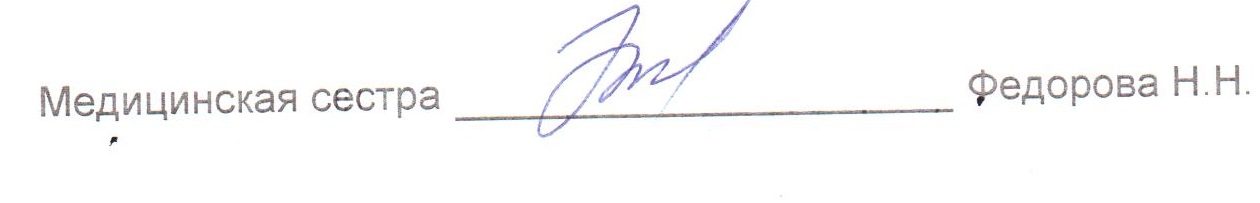 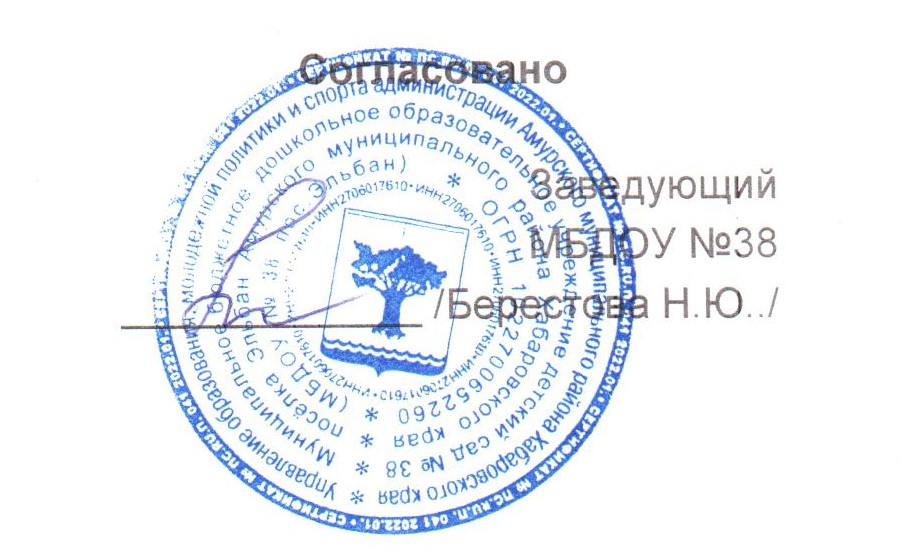 МЕНЮМЕНЮМЕНЮМЕНЮ8 июня 2022 г.8 июня 2022 г.8 июня 2022 г.8 июня 2022 г.8 июня 2022 г.8 июня 2022 г.8 июня 2022 г.8 июня 2022 г.8 июня 2022 г.Ясли 12 часовЯсли 12 часовЯсли 12 часовЯсли 12 часовЯсли 12 часовЯсли 12 часовЯсли 12 часовЯсли 12 часовЯсли 12 часовЯсли 12 часовЯсли 12 часовЯсли 12 часовЯсли 12 часовЯсли 12 часовЯсли 12 часовСбор-
ник
рецеп-
турСбор-
ник
рецеп-
тур№
техн.
картыНаименование блюдаНаименование блюдаНаименование блюдаНаименование блюдаВыходВыходХимический составХимический составХимический составХимический составХимический составХимический составЭнерге-
тическая
ценность,
ккалВита-
мин
С, мгСбор-
ник
рецеп-
турСбор-
ник
рецеп-
тур№
техн.
картыНаименование блюдаНаименование блюдаНаименование блюдаНаименование блюдаВыходВыходБелки, гБелки, гЖиры, гЖиры, гЖиры, гУгле-
воды, гЭнерге-
тическая
ценность,
ккалВита-
мин
С, мгЗавтракЗавтракЗавтракЗавтракЗавтракЗавтракЗавтракЗавтракЗавтракЗавтракЗавтракЗавтракЗавтракЗавтракЗавтракЗавтракЗавтрак20082008224ЗАПЕКАНКА ИЗ ТВОРОГАЗАПЕКАНКА ИЗ ТВОРОГАЗАПЕКАНКА ИЗ ТВОРОГАЗАПЕКАНКА ИЗ ТВОРОГА1501501,71,75,45,45,416,8124020082008367СОУС МОЛОЧНЫЙ (СЛАДКИЙ)СОУС МОЛОЧНЫЙ (СЛАДКИЙ)СОУС МОЛОЧНЫЙ (СЛАДКИЙ)СОУС МОЛОЧНЫЙ (СЛАДКИЙ)30300,80,81,81,81,84,3370,12008200813МАСЛО (ПОРЦИЯМИ)МАСЛО (ПОРЦИЯМИ)МАСЛО (ПОРЦИЯМИ)МАСЛО (ПОРЦИЯМИ)5544436020082008ХЛЕБ ПШЕНИЧНЫЙХЛЕБ ПШЕНИЧНЫЙХЛЕБ ПШЕНИЧНЫЙХЛЕБ ПШЕНИЧНЫЙ30302,22,20,20,20,214,6690к/кк/кк/кЧАЙ С МОЛОКОМЧАЙ С МОЛОКОМЧАЙ С МОЛОКОМЧАЙ С МОЛОКОМ1501502,22,22,32,32,313,3840,4ИтогоИтогоИтогоИтогоИтогоИтогоИтого3653656,96,913,713,713,7493500,5II ЗавтракII ЗавтракII ЗавтракII ЗавтракII ЗавтракII ЗавтракII ЗавтракII ЗавтракII ЗавтракII ЗавтракII ЗавтракII ЗавтракII ЗавтракII ЗавтракII ЗавтракII ЗавтракII Завтрак20082008442СОК ФРУКТОВЫЙСОК ФРУКТОВЫЙСОК ФРУКТОВЫЙСОК ФРУКТОВЫЙ1001000ИтогоИтогоИтогоИтогоИтогоИтогоИтого1001000ОбедОбедОбедОбедОбедОбедОбедОбедОбедОбедОбедОбедОбедОбедОбедОбедОбед2008200851ВИНЕГРЕТ ОВОЩНОЙВИНЕГРЕТ ОВОЩНОЙВИНЕГРЕТ ОВОЩНОЙВИНЕГРЕТ ОВОЩНОЙ30300,50,53,13,13,13,6452,42012201283СУП КАРТОФЕЛЬНЫЙ С МЯСНЫМИ
ФРИКАДЕЛЬКАМИСУП КАРТОФЕЛЬНЫЙ С МЯСНЫМИ
ФРИКАДЕЛЬКАМИСУП КАРТОФЕЛЬНЫЙ С МЯСНЫМИ
ФРИКАДЕЛЬКАМИСУП КАРТОФЕЛЬНЫЙ С МЯСНЫМИ
ФРИКАДЕЛЬКАМИ1501506,66,65,95,95,910,51215,220122012321ПЮРЕ КАРТОФЕЛЬНОЕПЮРЕ КАРТОФЕЛЬНОЕПЮРЕ КАРТОФЕЛЬНОЕПЮРЕ КАРТОФЕЛЬНОЕ1001002,12,13,73,73,715,21027,420122012252РЫБА, ЗАПЕЧЕННАЯ В
СМЕТАННОМ СОУСЕРЫБА, ЗАПЕЧЕННАЯ В
СМЕТАННОМ СОУСЕРЫБА, ЗАПЕЧЕННАЯ В
СМЕТАННОМ СОУСЕРЫБА, ЗАПЕЧЕННАЯ В
СМЕТАННОМ СОУСЕ808010,810,85,45,45,44,61160,7к/кк/кк/кКОМПОТ ИЗ КУРАГИКОМПОТ ИЗ КУРАГИКОМПОТ ИЗ КУРАГИКОМПОТ ИЗ КУРАГИ1501500,20,20,10,10,11874020082008ХЛЕБ РЖАНО-ПШЕНИЧНЫЙХЛЕБ РЖАНО-ПШЕНИЧНЫЙХЛЕБ РЖАНО-ПШЕНИЧНЫЙХЛЕБ РЖАНО-ПШЕНИЧНЫЙ40400ИтогоИтогоИтогоИтогоИтогоИтогоИтого55055020,220,218,218,218,251,945815,7ПолдникПолдникПолдникПолдникПолдникПолдникПолдникПолдникПолдникПолдникПолдникПолдникПолдникПолдникПолдникПолдникПолдник20122012400МОЛОКО КИПЯЧЕНОЕМОЛОКО КИПЯЧЕНОЕМОЛОКО КИПЯЧЕНОЕМОЛОКО КИПЯЧЕНОЕ1701704,84,85,25,25,27,8990,920122012463СЛОЙКА "УРАЛЬСКАЯ"СЛОЙКА "УРАЛЬСКАЯ"СЛОЙКА "УРАЛЬСКАЯ"СЛОЙКА "УРАЛЬСКАЯ"50503,93,95,25,25,232,81730ИтогоИтогоИтогоИтогоИтогоИтогоИтого2202208,78,710,410,410,440,62720,9УжинУжинУжинУжинУжинУжинУжинУжинУжинУжинУжинУжинУжинУжинУжинУжинУжин20082008323КАША ГРЕЧНЕВАЯ РАССЫПЧАТАЯКАША ГРЕЧНЕВАЯ РАССЫПЧАТАЯКАША ГРЕЧНЕВАЯ РАССЫПЧАТАЯКАША ГРЕЧНЕВАЯ РАССЫПЧАТАЯ1001002,42,43,13,13,125,2118020122012289БИТОЧКИ ПАРОВЫЕБИТОЧКИ ПАРОВЫЕБИТОЧКИ ПАРОВЫЕБИТОЧКИ ПАРОВЫЕ60609,29,29995,91410,120122012349СОУС ТОМАТНЫЙ С ОВОЩАМИСОУС ТОМАТНЫЙ С ОВОЩАМИСОУС ТОМАТНЫЙ С ОВОЩАМИСОУС ТОМАТНЫЙ С ОВОЩАМИ20200,50,51,21,21,22,2220,9к/кк/кк/кЧАЙ С ЛИМОНОМЧАЙ С ЛИМОНОМЧАЙ С ЛИМОНОМЧАЙ С ЛИМОНОМ1501500,10,110410,420082008ХЛЕБ ПШЕНИЧНЫЙХЛЕБ ПШЕНИЧНЫЙХЛЕБ ПШЕНИЧНЫЙХЛЕБ ПШЕНИЧНЫЙ30302,22,20,20,20,214,6690ИтогоИтогоИтогоИтогоИтогоИтогоИтого36036014,414,413,513,513,557,93911,4ВсегоВсегоВсегоВсегоВсегоВсегоВсегоВсегоВсего50,250,255,855,855,8199,4147118,5